AVISO DE PRIVACIDADINTEGRALInspección de las medidas preventivas en Materia de Protección Civil y/o aplicación de Medidas de Seguridad a Industrias y/o Establecimientos y Obras en proceso constructivo de la Dirección de Gestión de Riesgos en Materia de Protección Civil de la Secretaría de Gestión y Desarrollo Urbano del Honorable Ayuntamiento del Municipio de PueblaEL HONORABLE AYUNTAMIENTO DEL MUNICIPIO DE PUEBLA, por conducto del Departamento de Medidas de Seguridad y Resoluciones de la Dirección de Gestión de Riesgos en Materia de Protección Civil de la Secretaría de Gestión y Desarrollo Urbano, con domicilio en el Boulevard Norte No. 2210 local 75, Colonia Las Hadas, Puebla, Puebla, Código Postal 72070, es responsable del tratamiento de sus datos personales, en los términos de la Ley de Protección de Datos Personales en Posesión de los Sujetos Obligados del Estado de Puebla (de ahora en adelante LPDPPSOEP).No omitimos señalar que nuestra Unidad de Transparencia, tiene su domicilio en Villa Juárez, No. 4, Colonia La Paz, Puebla, Puebla, C.P. 72160. ¿Para qué utilizarán mis datos personales? Los datos personales que recabamos, los utilizaremos para la elaboración de las actas de Inspección de las medidas preventivas en Materia de Protección Civil y/o aplicación de medidas de seguridad a Industrias y/o Establecimientos y Obras en proceso constructivo.Ahora bien, también sus datos personales serán utilizados para las siguientes finalidades secundarias, en el cual los datos personales serán disociados de la información estadística, por lo que no será posible identificar a los titulares:La generación de estadísticas y reportes requeridos por el H. Ayuntamiento del Municipio de Puebla, así como informes requeridos por autoridades administrativas o judiciales competentes en los distintos órdenes de gobierno.¿Qué datos personales requerimos para lograr lo anterior?Para los efectos anteriores, requerimos obtener los siguientes datos personales:Identificativos: Nombre, domicilio, estado civil, ocupación, firma, número de pasaporte, número de credencial de elector, número de cédula profesional, número de licencia de conducir.Datos de origen.Se informa que no se solicitan datos personales sensibles.¿Cuál es el fundamento legal que nos permite recolectar los datos personales antes señalados? La base legal que nos permite recolectar los datos personales antes señalados, y que son fundamentales para el cumplimiento de los fines que perseguimos con el tratamiento son: Artículos 1, 14, 16 y 115 de la Constitución Política de los Estados Unidos Mexicanos;Artículo: 75 fracciones VI y VII de la Ley General de Protección Civil;Artículos: 48, 53 y 63 de la Ley del Sistema Estatal de Protección Civil;Artículos 1, 2, 3, 78 fracción XLVIII y 91 fracciones LVIII y LIX de la Ley Orgánica Municipal;Artículos 372, 377, 378, 379, 385, 394, 407, 408, 409, 410, 412, 418, 421, 437, 438, 439, 440, 445, 446, 447, 448, 450 y 458 del Código Reglamentario para el Municipio de Puebla; Artículos 33 y 35 fracción VI del Reglamento Interior de la Secretaría de Gestión y Desarrollo Urbano del Honorable Ayuntamiento del Municipio de Puebla.¿Cómo puedo controlar mis datos personales una vez que se los he entregado?Usted puede ejercer en todo momento, en los términos y condiciones señaladas en la citada ley, los derechos de acceso, rectificación y cancelación, así como oponerse (derechos ARCO) al tratamiento de los mismos; para lograr lo anterior, deberá presentar su solicitud, por medio de la Plataforma Nacional de Transparencia en: https://www.plataformadetransparencia.org.mx/web/guest/inicio o directamente en la Unidad de Transparencia, ubicada en Villa Juárez, No. 4, Colonia La Paz, Puebla, Puebla, C.P. 72160, o por medio del correo electrónico puebla.privacidad@gmail.com.¿Ustedes pueden comunicar mis datos personales a terceros? No, sus datos personales no serán transferidos a terceros, además, comunicaremos su información, de manera interna, con otras áreas del Honorable Ayuntamiento del Municipio de Puebla, así como a personas externas. Las anteriores acciones se realizan con base en los artículos 22 de la Ley General de Protección de Datos Personales en Posesión de los Sujetos Obligados y 8 de la LPDPPSOEP, por lo que no requieren de consentimiento expreso, por lo que le invitamos a consultar el siguiente apartado.¿Por cuánto tiempo conservamos su información? Los datos personales serán conservados en nuestros sistemas de datos personales por el tiempo necesario para dar cumplimiento a los fines señalados al inicio de este aviso de privacidad y las acciones judiciales o fiscales que deriven de éstos, lo cual, por regla general, no podrá exceder un período máximo de cinco años, contado a partir de la terminación de esa finalidad, conforme a lo establecido en los Artículos 41, 42 y 55 de la Ley de Archivos del Estado de Puebla y Artículo 60 del Código Fiscal y Presupuestario para el Municipio de Puebla.¿Cuáles son los mecanismos y medios que tengo para manifestar mi negativa para el tratamiento de mis datos personales? Usted puede controlar el uso o divulgación de sus datos personales, enviando un correo electrónico a puebla.privacidad@gmail.com, o bien presentando escrito libre ante la Unidad de Transparencia, ubicada en Villa Juárez, No. 4, Colonia La Paz, Puebla, Puebla. C.P. 72160.¿Dónde puedo conocer las actualizaciones y cambios del aviso de privacidad?Cualquier modificación al presente Aviso de Privacidad, podrá consultarlo en el sitio https://bit.ly/3t1EuiB de o escaneando el siguiente código QR: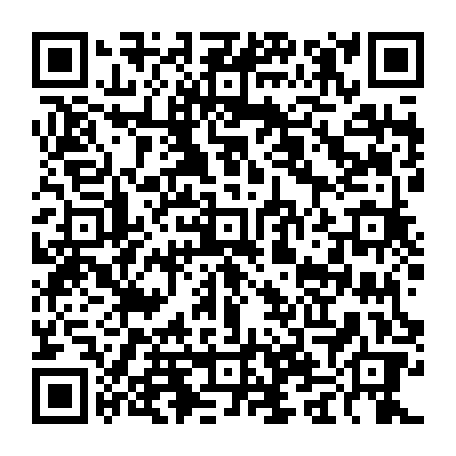 Puebla Pue. a 11 de diciembre de 2023